Závěrečný test o titul: PRŮVODCE PO ČESKU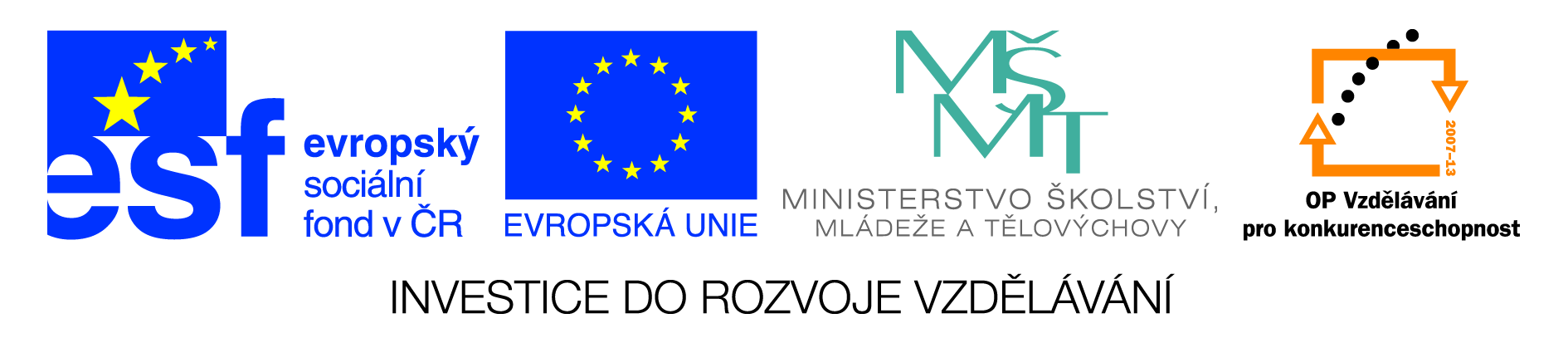 O titul:          PRŮVODCE PO ČESKU/mapa povolenaSpoj STEJNOU BARVOU město a oblast, kde leží:Vyhledej v mapě a doplň nejvyšší horu i s její výškou:KRUŠNÉ HORY……………………………………………………JIZERSKÉ HORY ………………………………………………….MORAVSKOSLEZSKÉ BESKYDY …………………………..JESENÍKY …………………………………………………………..K uvedeným městům přiřaď řeky, které jimi protékají:Praha ………………………….., Brno …………………………,Olomouc ………………………, Hradec Králové ……….., Písek ……………………………., Ostrava ……………………,Spoj ČAROU, co k sobě patří:Kde se vyrábí:Automobily………………………….., pivo ......................perník ………………………….., porcelán …………………….Co se nejvíc pěstuje:v okolí Žatce …………………..,na Vysočině……………….na jižní Moravě ……………….,v Polabí ……………………http://www.obrazky.cz/media/3/SAXgoVJzlmwqM1wk7dPBfrLE8y8yKAw0XxGEUlQWAmo&width=215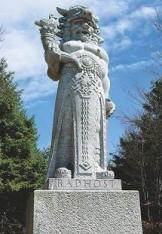 Obrázek na závěr: Co k němu povíš?AnotaceObsahuje soubor otázek a úkolů k opakování celé České republiky.AutorMgr. Ivana TesařováPředmětVlastivědaOčekávaný výstupPrověření znalostíDruh učebního materiáluPísemka /soutěž/Cílová skupinaŽáci 5. ročníkuMetodický postupJe součástí opakováníDatum19. 6. 2013PrahaVýchodní ČechyBrnoJižní ČechyOpavaStřední ČechyKarlovy VarySeverní MoravaČeské BudějoviceZápadní ČechyLiberecSeverní ČechyJihlavaČeskomoravská vrchovinaPardubiceJižní Morava